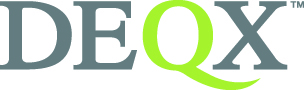 Speaker + Room CorrectionPJ Zornosa Joins DEQX as National Sales Manager11/5/2012 • Sydney, Australia • DEQX (say it like DEX), manufacturers of leading-edge Preamp Processors providing speaker correction, crossover and room compensation, appoints PJ Zornosa National Sales Manager for the US. PJ Zornosa, well-known, well-regarded industry veteran, joins DEQX with long industry experience working with Quad, Denon and Terk. He presently lists Bel Canto, Joseph Audio, XLO and Rogers High Fidelity as clients. “PJ comes to DEQX with years of distribution and sales experience. He knows how to develop the special relationships that make dealers and consumers happy,” says Kim Ryrie. “His job will be easier because anyone who hears the demo is sold on the spot!: No way! I’m gobsmacked and you can quote me on that exclaimed John Atkinson of Stereophile at the Rocky Mountain Audio Fest. PJ: “I’ll be communicating to all dealers within shouting distance and beyond about how DEQX adds value to each and every speaker sale they make. It’s an easy sell for dealers: ‘How’d you like those speakers you just bought to sound like they cost twice as much right in your home?’ A fairly compelling argument! If dealers keep regular lines of speakers DEQX correction works with any of them so you only need to measure once and we’ll help you do it. Need a demo? We’ll be there. Stay tuned for special dealer programs!”Get DEQXified Today!P.J. Zornosa • US National Sales Manager • DEQX 610.853.9171 (direct) • 610.853.9173 (fax) • pj@deqx.comDEQX • Sydney NSW 2100 • AUSTRALIATel +61 2 9905 6277 • Fax +61 2 9905 8066 • sales@deqx.com • www.DEQX.com